3－9家畜保健衛生所情報令和3年8月11日群馬県において、国内で７1例目の豚熱の発生が確認されました。発生状況は次のとおりです。養豚農家をはじめとする、豚等を飼養している皆様におかれましては、豚熱等の疾病の発生や感染拡大防止のため、再度、飼養衛生管理基準の遵守を徹底し、特に次の事項について注意していただきますよう、よろしくお願いします。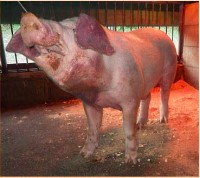 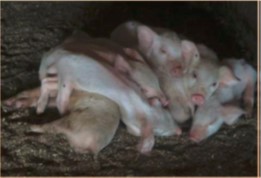 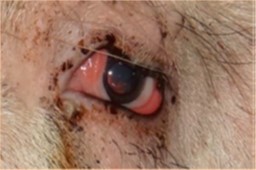 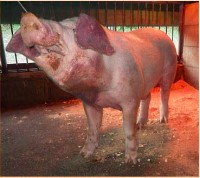 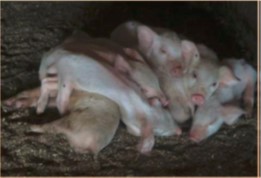 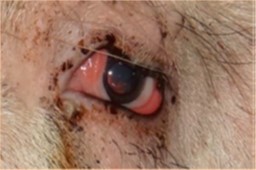 令和３年７月２９日に兵庫県淡路島で発見された死亡野生イノシシについて、豚熱（CSF）の感染が初確認されました。それに伴い、令和３年８月６日に開催された牛豚等疾病小委員会においてワクチン接種推奨地域設定が見直され、四国4県が新たにワクチン接種推奨地域に設定されました。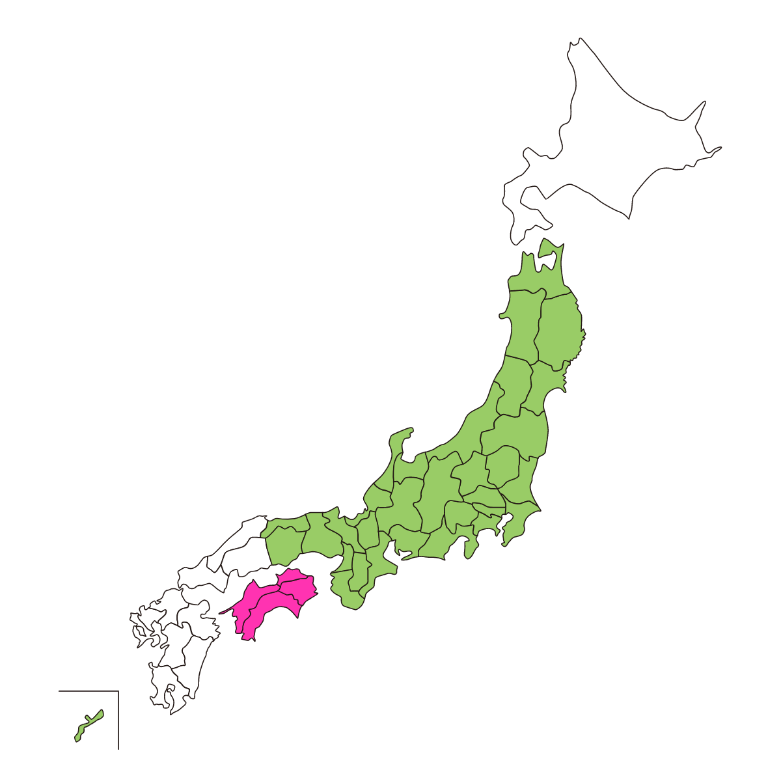 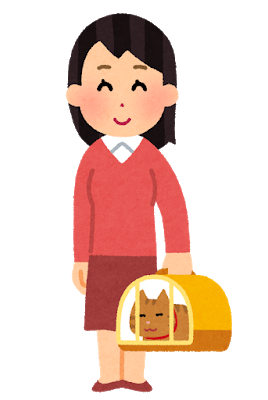 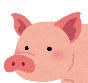 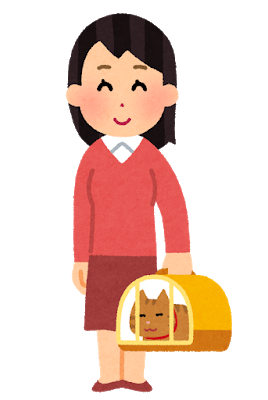 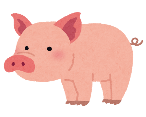 ■これまでの接種地域　■新たに追加された地域なお、豚熱についての最新情報は下記ホームページについてもご確認ください。農林水産省： https://www.maff.go.jp/j/syouan/douei/csf/農研機構：　https://www.naro.affrc.go.jp/niah/swine_fever/index.html群馬県：　　https://www.pref.gunma.jp/06/f29g_00106.html〈農林水産省HP〉　　　　　〈農研機構HP〉　　　　　〈群馬県HP〉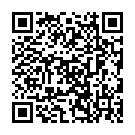 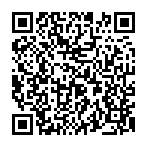 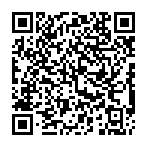 ＊＊＊＊＊＊＊＊＊＊＊＊＊＊＊＊＊＊＊＊＊＊＊＊＊＊＊＊＊＊＊＊＊＊＊＊＊＊＊＊＊＊本情報に関するお問い合わせは大阪府家畜保健衛生所〒598-0048　　泉佐野市りんくう往来北1－59TEL：072-４58-1151　　　FAX：072-４58-1152発生場所発生日飼養頭数群馬県桐生市令和３年８月7日約5,0００頭